Dessert- Kaffee- Aperitiv - DigestifDolci - DessertTiramisuPannacottaTartufo di pizzoWeiße oder dunkle SchokoladeSouffle al ciocolato Je € 7,00Cafè - Kaffeespezialiäten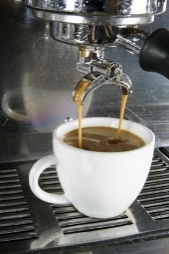 Tasse Kaffee  	€ 3,00Espresso 	€ 2,50 Espresso macchiato 	€ 2,50Cappuccino	€ 3,00Latte macchiato 	€ 4,00Glas Tee	€ 2,50AperitivAperol Spritz	€ 6,00Campari Orange	€ 6,00Hugo	€ 6,00Martini weiß oder rot	€ 6,00Sanbitter oder Crodino alkoholfreier Aperitiv	€ 4,50DigestivGrappa, verschiedene Sorten aus der Vitrine  Amaretto, Mandellikör                                           	21% Vol.   2 cl      	€ 3,50Vecchia Romagna, Brandy	38% Vol.  2 cl     	€ 4,50Sambuca, Anislikör 	38% Vol.  2 cl 	€ 3,50Amaro Averna, Kräuterlikor	32% Vol.  2 cl     	€ 4,00Fernet Branca, Kräuterbitter 	45% Vol.  2 cl    	€ 4,00Ramazotti, Kräuterbitter 	30% Vol.  2 cl    	€ 4,00Jack Daniels, Whiskey	38% Vol.  2 cl     	€ 5,50Jägermeister                                                                                    40%Vol.  2cl      	€ 4,00Alle Preise sind inkl. 19 % MwSt. und Bedienung.